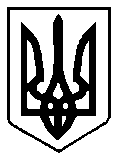                                                         УКРАЇНА                        Проєкт Ірини МІЗЮК               ВАРАСЬКА МІСЬКА РАДАРІВНЕНСЬКОЇ ОБЛАСТІ  ВИКОНАВЧИЙ КОМІТЕТ        Р І Ш Е Н Н Я                                         03.04.2023		  		       м.Вараш		  №106-ПРВ-23-1440Про затвердження комплексного плану заходів щодо санітарної охорони території Вараської МТГ від занесення та розповсюдження карантинних та інших інфекцій, що можуть мати міжнародне значення, на 2023-2027 рокиЗ метою профілактики та боротьби з  інфекційними  хворобами, що мають міжнародне значення, відповідно до Указу Президента від 24 лютого 2022 року №64/2022 «Про введення воєнного стану в Україні»(зі змінами), постанови Кабінету Міністрів України від 22 серпня 2011 року №893 «Про затвердження Правил санітарної охорони території України», статті 5 Закону України  «Про захист населення від інфекційних хвороб», статті 6  Закону України «Про забезпечення санітарного та епідемічного благополуччя населення», розпорядження голови державної обласної адміністрації – начальника обласної військової адміністрації від 14 червня 2022 року №145 «Про затвердження комплексного плану заходів щодо санітарної охорони території Рівненської області від занесення та розповсюдження карантинних та інших інфекцій, що можуть мати міжнародне значення, на 2022-2027 роки»,  керуючись  частиною першою статті 17, частинами 1,2 статті 18, підпунктом першим пункту «а» статті 32, підпунктом 4 пункту «б» статті 36′, підпунктом 2 пункту «б», частини першої статті 38, статті 40 Закону України «Про місцеве самоврядування в Україні», виконавчий комітет Вараської міської радиВИРІШИВ: 	1. Затвердити комплексний план заходів щодо санітарної охорони території  Вараської міської територіальної громади №1440-ПЛ-02-2023 від занесення та розповсюдження карантинних та інших інфекцій, що можуть мати міжнародне значення, на 2023-2027 роки.2. Вараському районному відділу ДУ «Рівненський обласний центр контролю та профілактики хвороб МОЗ України», комунальному  некомерційному підприємству Вараської міської ради «Вараська багатопрофільна лікарня», комунальному некомерційному підприємству Вараської міської ради «Вараський центр первинної медичної допомоги»:   2.1. Розробити  плани протиепідемічної готовності та здійснювати в осередках інфекційних хвороб протиепідемічні заходи.	2.2. У разі   виникнення   епідемічної  ситуації  передбачати  у  планах 
протиепідемічної    готовності     перепрофілювання     приміщень для 
госпіталізації (ізоляції) хворих осіб та/або особи,  стосовно яких 
є підозра на інфекційну хворобу,  що має  міжнародне  значення, 
забезпечення  кадрами,  обладнанням,  лікарськими,  діагностичними 
засобами, призначення консультантів.2.3.Забезпечити підготовку медичних працівників з питань епідеміології,  клінічних ознак захворювання, діагностики,  профілактики та  лікування  інфекційних  хвороб,  що мають  міжнародне значення,  та проведення тренувальних навчань із здійснення протиепідемічних заходів.2.4.Проводити   серед   населення санітарно-освітню роботу з питань профілактики інфекційних хвороб.3. У разі необхідності зобов′язати працівників  підприємств,  установ  та організацій  незалежно  від  форми  власності пройти спеціальну 
підготовку з питань здійснення протиепідемічних заходів.4. Контроль за виконанням рішення покласти на міського голову.Міський голова 						            Олександр МЕНЗУЛ